OSNOVNA ŠKOLA DORE PEJAČEVIĆN A Š I C E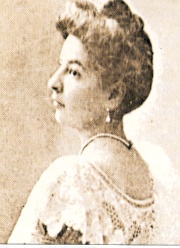    A. Cesarca 18  Našice 31500tel: 031 613 357; 615-415                            fax: 031 613 749             e-mail: osdore@os-dpejacevic-na.skole.hr		  m.br. 3120457KLASA: 003-06/19-01/01URBROJ: 2149/06-01-19-02Našice, 28. siječnja  2019.ZAKLJUČCI      25. sjednice  Školskog odbora OŠ Dore Pejačević Našice održane  u ponedjeljak, 28. siječnja 2019. godine elektronskim putem. Nazočna: predsjednica Jadranka Jantošik  provjerava pristigla elektronska očitovanja članova Školskog odbora.Zapisničar: tajnica Katica Tomaić – konstatira da su se svi članovi Školskog odbora jednoglasno pozitivno očitovali o prihvaćanju dnevnog reda i odluka proizašlih ih istog.DNEVNI RED:Verifikacija zapisnika i zaključaka 24. sjednice Školskog odboraDonošenje odluke o usvajanju Financijskog izvještaja o poslovanju škole za razdoblje od 1.1. do 31. 12. 2018. godineDonošenje odluke o davanju suglasnosti ravnateljici škole za potpisivanje ugovora za osnivanje prava služnosti bez naknade na nekretnini u vlasništvu Škole u korist Grada NašicaAd 1)Verifikacija zapisnika i zaključaka 24. sjednice Školskog odboraZAKLJUČAK: Prihvaća se bez primjedbi zapisnik i zaključci 24. sjednice Školskog odboraAd 2) Donošenje odluke o usvajanju Financijskog izvještaja o poslovanju škole za razdoblje od 1.1. do 31. 12. 2018. godineZAKLJUČAK: Jednoglasno se donosi odluka  o usvajanju Financijskog izvještaja o poslovanju Osnovne škole Dore Pejačević Našice za razdoblje od 1.1. do 31. 12. 2018. godine Ad 3) Donošenje odluke o davanju suglasnosti ravnateljici škole za potpisivanje ugovora za osnivanje prava služnosti bez naknade na nekretnini u vlasništvu Škole u korist Grada NašicaZAKLJUČAK: Dobiven je pozitivan Zaključak Osječko-baranjske županije, te Školski odbor donosi odluka o davanju suglasnosti ravnateljici škole za potpisivanje ugovora za osnivanje prava služnosti bez naknade na nekretnini u vlasništvu Škole u korist Grada Našica radi izgradnje, održavanja i pristupa pješačkoj stazi za zahvat u prostoru, rekonstrukcija nerazvrstane ceste – Ulica bana Teodora Pejačevića i Zagrebačke ulice u Našicama.Zapisničar:							Predsjednica Školskog odbora:Katica Tomaić							Jadranka Jantošik